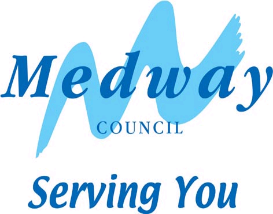 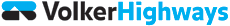 Where will the works take place? On the main road, from the pedestrian crossing at about 80 yards south of the Princes Avenue roundabout up the Robin Hood Lane T-junction and continuing along Robin Hood Lane (Lower) for about 110 yards.What are we planning to do?Improving three existing uncontrolled pedestrian crossings, changing the road marking to have the central ladder markings and other markings to encourage slowing down of speeds. Installing a 30mph speed limit Vehicle Activated Sign. When will the work start and how long will it take?The works are programmed to be done during the daytime from Monday, 13 November 2023. We expect the work to take no more than three weeks to complete. This could be subject to change due to unforeseen circumstances, such as the weather.Why do we want to do this work?There are no housing frontages. This gives a rural appearance that then encourages high speeds towards a dangerous bend in the road. This work is for putting in some traffic calming features to encourage speed reduction. The existing uncontrolled pedestrian crossing no longer satisfy the current standards and tactile paving and other improvements will be done.How will we carry out the work and how will it affect you?We have been given permission by the Streetworks Permitting and Traffic Managements teams to carry out the work at off-peak times from 9:30am to 3:30pm, weekdays only. That is why we need more time to do the work.The road is not wide enough to do the work safely and allow for normal two-way traffic at the same time. The work will be done using temporary traffic signals to cover the area that will be worked at those times. The existing footways will remain open or pedestrian routes will be provided.Whilst carrying out this essential works, our contractor will implement any special measures and take any precautions that are required by the current health guidelines or requirements, including COVID-19. How to contact us?If you have any problems or queries with the above, please speak to our workforce on site or call our Customer Contact Centre on 01634 333333 (Monday to Friday from 9am-6pm). If you wish to contact the Council through the Minicom (text) facility, please ring 01634 331300.WARNING – Beware Bogus CallersMedway Council Highways do not allow works to be carried out on private properties. If anyone says they are working for our specialist contractors or us and offer to carry out any work for cash, they should be treated with caution. We advise you to contact Action Fraud on 0300 123 2040 or alternatively through their website actionfraud.police.uk.